Dokumentasi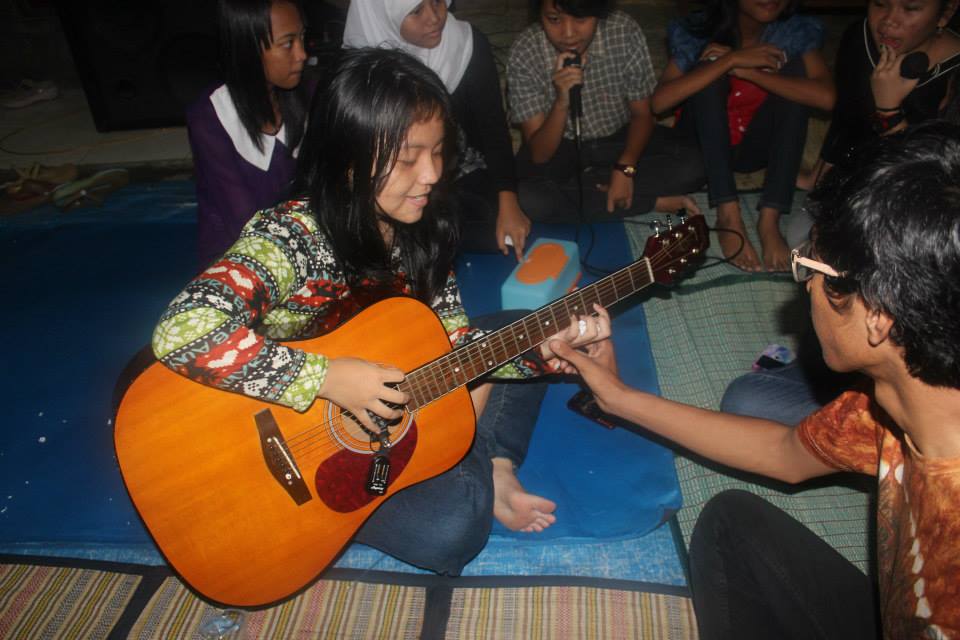 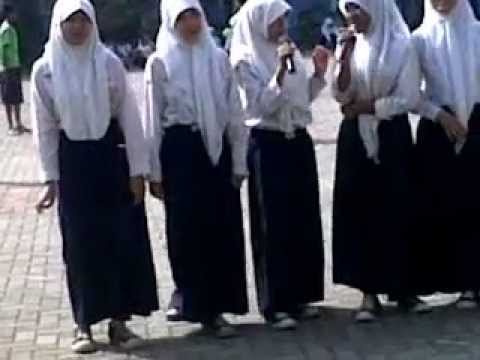 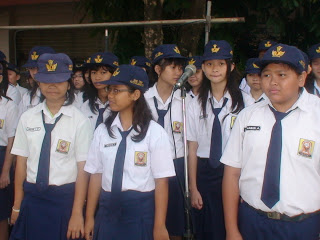 